Publicado en Ciudad de México el 30/03/2020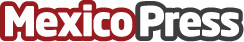 Refrigerantes naturales: propuesta de Danfoss en refrigeración industrial La refrigeración industrial es el primer sector de la industria en la que el CO2 ha vuelto con éxito, su uso es como refrigerante en instalaciones en cascada o como refrigerante secundarioDatos de contacto:DanfossDanfoss5556152195Nota de prensa publicada en: https://www.mexicopress.com.mx/refrigerantes-naturales-propuesta-de-danfoss Categorías: Ecología Industria Alimentaria Logística E-Commerce Nuevo León http://www.mexicopress.com.mx